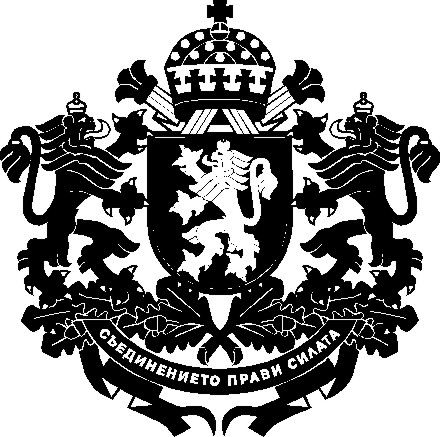 РЕПУБЛИКА БЪЛГАРИЯЗаместник-министър на земеделието, храните и горите………………………………………………………………… 20…… г.ДОКЛАДот д-р Лозана Василева – заместник-министър на земеделието, храните и горитеОтносно: Проект на Наредба за изменение и допълнение на Наредба № 4 от 2018 г. за условията и реда за изплащане, намаляване или отказ за изплащане, или за оттегляне на изплатената финансова помощ за мерките и подмерките по чл. 9б, т. 2 от Закона за подпомагане на земеделските производителиуважаема госпожо МИНИСТЪР,На основание чл. 9а, т. 3 от Закона за подпомагане на земеделските производители (ЗПЗП), внасям за одобряване проект на Наредба за изменение и допълнение на Наредба № 4 от 2018 г. за условията и реда за изплащане, намаляване или отказ за изплащане, или за оттегляне на изплатената финансова помощ за мерките и подмерките по чл. 9б, т. 2 от Закона за подпомагане на земеделските производители.Причини, които налагат приемането на актаВ процеса на прилагане на наредбата е установена необходимост от допълване на разпоредби, свързани с възстановяване на изплатена финансова помощ. В чл. 26 следва да бъде допълнена хипотезата на оттегляне на изплатената финансова помощ при пълен отказ от изплащане, в който случай оттеглянето е винаги законосъобразна последица от отказа. В чл. 27, ал. 9 от ЗПЗП (изменение, обнародвано в ДВ, бр. 51 от 2019 г.) е създадена законова делегация изпълнителният директор на Разплащателната агенция да одобрява със заповед правила за определяне на размера на подлежащата на възстановяване безвъзмездна финансова помощ по ал. 6 и 7, като се отчитат степента, тежестта, продължителността и системността на допуснатото нарушение на приложимото право на Европейския съюз, българското законодателство и сключения административен договор. Заповедта и правилата се обнародват в „Държавен вестник".Текстовете на чл. 30, ал. 4 и 5 от Наредба № 4 от 2018 г. следва да бъдат съобразени с изменението на ЗПЗП, доколкото определянето на размерът на подлежащата на възстановяване финансова помощ вече е делегирано на друг орган - изпълнителния директор на Разплащателна агенция. Разпоредбите, които уреждат тази материя в Наредба № 4 следва да бъдат съобразени със ЗПЗП и съответно отменени.Регламент (ЕС, ЕВРАТОМ) № 966/2012 на Европейския парламент и на Съвета от 25.10.2012 г. относно финансовите правила, приложими за общия бюджет на Съюза и за отмяна на Регламент (ЕО, ЕВРАТОМ) № 1605/2002 на Съвета (ОВ, L 298 от 26 октомври 2012 г.) е отменен с Регламент (ЕС, Евратом) 2018/1046 на Европейския парламент и на Съвета от 18 юли 2018 година за финансовите правила, приложими за общия бюджет на Съюза, за изменение на регламенти (ЕС) № 1296/2013, (ЕС) № 1301/2013, (ЕС) № 1303/2013, (ЕС) № 1304/2013, (ЕС) № 1309/2013, (ЕС) № 1316/2013, (ЕС) № 223/2014 и (ЕС) № 283/2014 и на Решение № 541/2014/ЕС и за отмяна на Регламент (ЕС, Евратом) № 966/2012 (ОВ, L 193 от 30.7.2018).Съгласно чл. 25, ал. 2 от ЗУСЕСИФ „В процедура чрез подбор по ал. 1, т. 1 не може да участват и безвъзмездна финансова помощ не се предоставя на лица, за които са налице обстоятелства за отстраняване от участие в процедура за възлагане на обществена поръчка съгласно Закона за обществените поръчки или които не са изпълнили разпореждане на Европейската комисия за възстановяване на предоставената им неправомерна и несъвместима държавна помощ.“ В изискуемите документи за авансово плащане не е предвидено подаване на декларация за обстоятелствата по чл. 25, ал. 2 от ЗУСЕСИФ, които са предвидени като условия за допустимост в насоките за кандидатстване за съответния прием на проектни предложения. Декларацията следва да се подава се само в случаите, когато не е представена на етап кандидатстване или са настъпили промени в декларираните обстоятелства). В част от насоките са кандидатстване е включено условие за липса на задължения на кандидата за данъци и задължителни осигурителни вноски по смисъла на чл. 162, ал. 2, т. 1 от Данъчно-осигурителния процесуален кодекс и лихвите по тях към държавата или към общината по седалището на управляващия орган или кандидата, или аналогични задължения съгласно законодателството на държавата, в която кандидатът или участникът е установен, доказани с влязъл в сила акт на компетентен орган. Към настоящия момент не може да се извършва служебна проверка за наличие на задължения към общината и е необходимо ползвателите да представят такъв документ при подаване на искане за плащане.В част от наредбите за прилагане на мерките по Програмата за развитие на селските райони 2014-2020 (ПРСР) е определен краен срок за изпълнение на одобрените проект, който изтича 2020 г. Съгласно чл. 65, параграф 2 от Регламент (ЕС) № 1303/2013 на Европейския парламент и на Съвета от 17 декември 2013 година за определяне на общоприложими разпоредби за Европейския фонд за регионално развитие, Европейския социален фонд, Кохезионния фонд, Европейския земеделски фонд за развитие на селските райони и Европейския фонд за морско дело и рибарство и за определяне на общи разпоредби за Европейския фонд за регионално развитие, Европейския социален фонд, Кохезионния фонд и Европейския фонд за морско дело и рибарство, и за отмяна на Регламент (ЕО) № 1083/2006 на Съвета крайният срок за плащания по ПРСР е 31 декември 2023 г. В тази връзка, в изменение на ПРСР, одобрено от Европейската комисия на 27 април 2020 г. е предвидено крайния срок за изпълнение на проекти по инвестиционните мерки да е не по-късно от 1 октомври 2023 г., освен ако не е предвидено друго в насоките за кандидатстване по конкретната процедура или в европейското законодателство.Ето защо в проекта на наредба се налага да бъде уредено удължаването на срока за изпълнение на проектите, които се изпълняват при спазване на условията и реда на наредби за прилагане на съответната мярка или подмярка.В § 12, ал. 1 от преходните и заключителни разпоредби към Закона за изменение и допълнение на Закона за подпомагане на земеделските производители ( ДВ, бр. 2 от  2018 г.) е предвидено, че започналите производства по издадените до датата на влизането в сила на този закон наредби по прилагането на мерките и подмерките по чл. 9б, т. 2 от Програмата за развитие на селските райони за периода 2014 – 2020 г. се довършват по досегашния ред до изтичане на периода на мониторинг. В ал. 4 на същия параграф е предвидено, че министърът на земеделието, храните и горите може да определи в наредбата по чл. 9а, т. 3 условия и ред за предоставяне и плащане на помощта в производствата по ал. 1 при промяна в Програмата за развитие на селските райони за периода 2014 – 2020 г.Цели С проекта на наредба се отразяват промените в националното, европейско законодателство и ПРСР 2014 – 2020 г. по отношение условията за възстановяване на финансовата помощ и на крайните срокове за изпълнение на проекти. С промяната се цели и да се отговори на предизвикателствата, възникнали в процеса на прилагането на Програмата за развитие на селските райони за периода 2014 – 2020 г.Удължаването на крайните срокове за изпълнение на проектите цели създаване на възможност за успешно реализиране на инвестиционните предложения. Финансови и други средства, необходими за прилагането на новата уредбаПроектът не предвижда разходването на допълнителни средства от бюджета на Министерство на земеделието, храните и горите. Финансовите средства за плащания по мерките от ПРСР 2014 – 2020 г. са предвидени в сметката за средствата от Европейския съюз на Държавен фонд „Земеделие“ – Разплащателна агенция. Подпомагането по реда на наредбата се предоставя в рамките на одобрения бюджет на ПРСР за периода 2014-2020 от Европейският земеделски фонд за развитие на селските райони.Очаквани резултати от прилагането на актаЗаконосъобразно прилагане на ПРСР за периода 2014 – 2020 г. и точно изпълнение на одобрените проекти. Анализ за съответствие с правото на Европейския съюзВъв връзка с чл. 28, ал. 2, т. 5 от Закона за нормативните актове, предложеният проект на наредба няма отношение с правото на Европейския съюз. Не се транспонират норми от европейското законодателство и не се приемат мерки по прилагането на регламенти, а се уреждат условията и реда за изпълнение на проекти по ПРСР 2014 – 2020 г., която уредба е в правомощията на държавата – членка.Не е приложена и изготвена таблица на съответствието с правото на Европейския съюз, съгласно образеца в приложение № 2 към чл. 3, ал. 4, т. 1 от Постановление № 85 на Министерския съвет от 2007 г. за координация по въпросите на Европейския съюз (ДВ, бр. 35 от 2007 г.), тъй като с проекта на наредба не се транспонира директива.Информация за проведените обществени консултацииПроектът на Наредба за изменение и допълнение на Наредба № 4 от 2018 г. за условията и реда за изплащане, намаляване или отказ за изплащане, или за оттегляне на изплатената финансова помощ за мерките и подмерките по чл. 9б, т. 2 от Закона за подпомагане на земеделските производители е съгласуван в съответствие с разпоредбите на чл. 26, ал. 3 и 4 от Закона за нормативните актове. Направените целесъобразни бележки и предложения са отразени.Справката за отразяване на постъпилите предложения от обществените консултации заедно с обосновка за неприетите предложения е публикувана на интернет страницата на Министерството на земеделието, храните и горите и на Портала за обществени консултации. Проектът на Наредба е съгласуван в съответствие с разпоредбите на Правилата за изготвяне и съгласуване на проекти на актове в системата на Министерството на земеделието, храните и горите. уважаема госпожо МИНИСТЪР,Във връзка с гореизложеното и на основание чл. 9а, т. 3 от Закона за подпомагане на земеделските производители (ЗПЗП) предлагам да издадете приложения проект на Наредба за изменение и допълнение на Наредба № 4 от 2018 г. за условията и реда за изплащане, намаляване или отказ за изплащане, или за оттегляне на изплатената финансова помощ за мерките и подмерките по чл. 9б, т. 2 от Закона за подпомагане на земеделските производители.С уважение,лозана василеваЗаместник-министър	ДОМИНИСТЪРА НА ЗЕМЕДЕЛИЕТО, ХРАНИТЕ И ГОРИТЕг-жа десислава таневаОДОБРИЛ,МИНИСТЪР НА ЗЕМЕДЕЛИЕТО, ХРАНИТЕ И ГОРИТЕ:                                  десислава танева Приложениe:Наредба за изменение и допълнение на Наредба № 4 от 2018 г. за условията и реда за изплащане, намаляване или отказ за изплащане, или за оттегляне на изплатената финансова помощ за мерките и подмерките по чл. 9б, т. 2 от Закона за подпомагане на земеделските производители;Справка за отразяване на постъпилите становища;Справка за отразяване на постъпилите предложения от обществената консултация;Постъпилите становища.